Saint John’s Anglican Church272 Wilson Street EastAncaster, Ontario L9G 2B9 905-648-2353                              ancasteranglican.org Sunday, November 1, 2020 Holy Eucharist—9:30 & 11:15 amAll Saints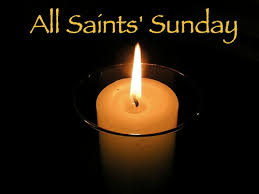 Sundays, 8:00 am	Holy Eucharist  		 Said Service, Book of Common PrayerSundays, 9:30 am	Holy Eucharist              	Liturgy from the Book of Alternative						              	 Services and the Anglican worldSundays, 11:15 am 	Holy Eucharist	           	Same as 9:30 am 	The Right Reverend Susan Bell	   		Bishop of the Diocese of Niagara	The Reverend Canon Joseph Asselin	Rector 	The Reverend Canon Richard Dentinger	Honorary Assistant      	The Reverend Mary Ryback				Honorary Assistant	The Reverend Olive Shepherd			Honorary Assistant	Donna Ellis						Youth, Children & Families	Dr. Christiaan Teeuwsen         			Organist and Director of Music      	Carole Labranche                       			Parish Administrator	Jozef Teeuwsen			           	Verger	Marsha Letman						Early Childhood CaregiverWelcome to St. John’s!  ~ We’re So Glad You’re Here!Announcements for the week of November 1, 2020 All SoulsFor those remembered, flowers on the altar are given in loving memory of loved ones, by Jack and Helen FreebornThe Gathering of the CommunityPrelude        Celebrant	They are before the throne of God, and he who sits upon the throne 	 	will shelter them with his presence.                    	Revelation 7: 15 		                             Please stand as you are able.Processional Music       Celebrant	The grace of our Lord Jesus Christ,	  	and the love of God,	  	and the fellowship of the Holy Spirit,	  	be with you all.People	And also with you.Celebrant	Almighty God,All	     	to you all hearts are open, all desires are known, and from you no secrets are hidden. Cleanse the thoughts of our hearts by the inspiration of your Holy Spirit, that we may perfectly love you, and worthily magnify your holy name; through  Christ our Lord.  Amen.The Collect of the DayCelebrant     Let us pray.       				        Silence is kept.Celebrant     Almighty God, All	     	whose people are knit together in one holy Church, the 		        mystical Body of your Son, grant us grace to follow your		   	blessed saints in lives of faith and commitment, and to know 	   	   	the inexpressible joys you have prepared for those who love 	  	     	you; through your Son Jesus Christ our Lord, who lives and 	 	     	reigns with you and the Holy Spirit, one God, now and for ever. 	   	Amen. 	        					        Please be seated.The Proclamation of the WordReader	A reading from The Revelation to John.		After this I looked, and there was a great multitude that no one could 			count, from every nation, from all tribes and peoples and languages, 			standing before the throne and before the Lamb, robed in white, with 			palm branches in their hands. They cried out in a loud voice, saying,
		‘Salvation belongs to our God who is seated on the throne, and to the 			Lamb!’ 
		And all the angels stood around the throne and around the elders and 			the four living creatures, and they fell on their faces before the throne	 		and worshipped God, singing,
		‘Amen! Blessing and glory and
		and thanksgiving and honour
		and power and might
		be to our God for ever and ever! Amen.’		Then one of the elders addressed me, saying, ‘Who are these, robed in 			white, and where have they come from?’ I said to him, ‘Sir, you are the 			one that knows.’ Then he said to me, ‘These are they who have come 			out of the great ordeal; they have washed their robes and made them 			white in the blood of the Lamb. 
		For this reason they are before the throne of God,
		and worship him day and night within his temple,
		and the one who is seated on the throne will shelter them. 
		They will hunger no more, and thirst no more;
		the sun will not strike them,
		nor any scorching heat; 
		for the Lamb at the centre of the throne will be their shepherd,
		and he will guide them to springs of the water of life,
		and God will wipe away every tear from their eyes.’					           Revelation 7: 9-17Reader	The word of the Lord.People	Thanks be to God.Psalm 34: 1-10, 22 or Hymn ~ Sung by cantor	                                                                                                                                                                                                                                                                                                                                                                                                                                    Reader  	A reading from The First Letter of John.See what love the Father has given us, that we should be called children of God; and that is what we are. The reason the world does not know us is that it did not know him. Beloved, we are God’s children now; what we will be has not yet been revealed. What we do know is this: when he is revealed, we will be like him, for we will see him as he is. And all who have this hope in him purify themselves, just as he is pure. 				                 1 John 3: 1-3	Reader	The word of the Lord.People	Thanks be to God.Gospel                           Please stand as you are able.  	Gospeller      The Lord be with you.People         And also with you.Gospeller      The Holy Gospel of our Lord Jesus Christ, according to Matthew.People    	Glory to you, Lord Jesus Christ.Gospeller	When Jesus saw the crowds, he went up the mountain; and after he sat down, his disciples came to him. Then he began to speak, and taught them, saying:		‘Blessed are the poor in spirit, for theirs is the kingdom of heaven.		‘Blessed are those who mourn, for they will be comforted.		‘Blessed are the meek, for they will inherit the earth.		‘Blessed are those who hunger and thirst for righteousness, for they 			will be filled.		‘Blessed are the merciful, for they will receive mercy.		‘Blessed are the pure in heart, for they will see God.		‘Blessed are the peacemakers, for they will be called children of God.		‘Blessed are those who are persecuted for righteousness’ sake, for 			theirs is the kingdom of heaven.‘Blessed are you when people revile you and persecute you and utter all kinds of evil against you falsely on my account. Rejoice and be glad	for your reward is great in heaven, for in the same way they persecuted the prophets who were before you.                                 		         Matthew 5: 1-12		Gospeller      The Gospel of Christ.     People         Praise to you, Lord Jesus Christ.Homily:   	The Reverend Canon Joseph AsselinMusic for ReflectionThe Nicene Creed                                   Please stand as you are able.Celebrant 		Let us confess our faith, as we say, All 		We believe in one God, 		the Father, the Almighty, 		maker of heaven and earth, 		of all that is, seen and unseen. 		We believe in one Lord, Jesus Christ, 		the only Son of God, 		eternally begotten of the Father, 		God from God, Light from Light, 		true God from true God, 		begotten, not made, 		of one being with the Father. 		Through him all things were made. 		For us and for our salvation 		he came down from heaven:		by the power of the Holy Spirit 		 he became incarnate from the Virgin Mary,    		  and was made man. 				  For our sake he was crucified 		  under Pontius Pilate; 		  he suffered death and was buried. 		  On the third day he rose again 		  in accordance with the scriptures; 		  he ascended into heaven 		  and is seated at the right hand of the Father. 	     He will come again in glory 		  to judge the living and the dead, 		  and his kingdom will have no end. 		  We believe in the Holy Spirit, 		  the Lord, the giver of life, 		  who proceeds from the Father. 		  With the Father and the Son 		  he is worshipped and glorified. 	 	  He has spoken through the prophets. 		  We believe in one holy catholic 		  and apostolic Church. 		  We acknowledge one baptism 		  for the forgiveness of sins. 	 	  We look for the resurrection of the dead,		  and the life of the world to come.  Amen.Prayers of the PeopleCelebrant  	Let us pray.       Please kneel, bow, or sit.	                           Silence is kept.Please add your intercessions, thanksgivings, and memorial prayers to our litany book at the entrance near the chapel.Celebrant	Lord in your mercy,People	hear our prayer. Confession and AbsolutionCelebrant  	Dear friends in Christ, God is steadfast in love and infinite in 	   mercy; God welcomes sinners and invites them to his table. Let us 	 confess our sins confident in God’s forgiveness.	                Silence is kept.Celebrant   Most merciful God,All  	we confess that we have sinned against you in thought, word, and deed, by what we have done, and by what we have left undone.              	We have not loved you with our whole heart;             	we have not loved our neighbours as ourselves.             	We are truly sorry and we humbly repent.              	For the sake of your Son Jesus Christ, have mercy on us 	 			and forgive us, that we may delight in your will, and walk 	 		in your ways, to the glory of your name. Amen.Celebrant     Almighty God have mercy upon you, pardon and deliver you from 	 		all your sins, confirm and strengthen you in all goodness, and keep 			you in eternal life; through Jesus Christ our Lord. Amen.The Peace	                Please stand as you are able.Celebrant	The peace of the Lord be always with you.All			And also with you.     We offer one another a sign or non-contact  greeting of peace in the name of the Lord.Offertory Music       Offering plates will not be passed. Please place your gift on 		                the plates provided at the entrance and exit of the church.The Celebration of the Holy Eucharist  The Prayer over the GiftsCelebrant   Let us pray.                   Silence is kept.Celebrant     Holy and mighty God, All       	we give you thanks for the triumph of Christ in the lives of all his saints. Receive all we offer you this day, and help us, like them, to run our course with faith, that we may come to your eternal kingdom. We ask this in the name of Jesus Christ our Lord. Amen.The Great Thanksgiving		                         Prayer 3 – CanadaCelebrant 	The Lord be with you. People        And also with you. Celebrant 	Lift up your hearts. People 	We lift them to the Lord. Celebrant      Let us give thanks to the Lord our God.People	It is right to give our thanks and praise.Celebrant   	Blessed are you, gracious God, creator of heaven and earth; in the 			multitude of your saints you have surrounded us with so great a cloud 			of witnesses, that we, rejoicing in their fellowship, may run with 			patience the race that is set before us, and together with them receive 			the crown of glory that never fades away. Therefore with angels and 			archangels and with all who have served you in every age, we raise our 		voices to proclaim the glory of your name. All		Holy, holy, holy Lord, God of power and might, 		heaven and earth are full of your glory. 		Hosanna in the highest. 		Blessed is he who comes in the name of the Lord. 		Hosanna in the highest. Celebrant     We give thanks to you, Lord our God, 		for the goodness and love 		you have made known to us in creation;		in calling Israel to be your people; 		in your Word spoken through the prophets; 		and above all in the Word made flesh, 		Jesus your Son. 		For in these last days you sent him 		to be incarnate from the Virgin Mary, 		to be the Saviour and Redeemer of the world. 		In him, you have delivered us from evil, 		and made us worthy to stand before you. 		In him, you have brought us 		out of error into truth, 		out of sin into righteousness, 		out of death into life. 		On the night he was handed over 		to suffering and death, 		a death he freely accepted, 		our Lord Jesus Christ took bread; 		and when he had given thanks to you, 		he broke it, and gave it to his disciples, 		and said, “Take, eat: 		this is my body which is given for you. 		Do this for the remembrance of me.”  		After supper he took the cup of wine; 		and when he had given thanks, 		he gave it to them, 		and said, “Drink this, all of you: 		this is my blood of the new covenant, 		which is shed for you and for many 		for the forgiveness of sins. 		Whenever you drink it, 		do this for the remembrance of me.” 		Therefore, Father, according to his command, All 		we remember his death, 			we proclaim his resurrection, 		we await his coming in glory; Celebrant 	and we offer our sacrifice 		of praise and thanksgiving 		to you, Lord of all; 		presenting to you, from your creation, 		this bread and this wine. 		We pray you, gracious God, 		to send your Holy Spirit upon these gifts, 		that they may be the sacrament 		of the body of Christ 		and his blood of the new covenant. 		Unite us to your Son in his sacrifice, 		that we, made acceptable in him, 		may be sanctified by the Holy Spirit.		In the fullness of time, 		reconcile all things in Christ, 		and make them new, 		and bring us to that city of light 		where you dwell with all your sons and daughters; 		through Jesus Christ our Lord, 		the firstborn of all creation, 		the head of the Church, 		and the author of our salvation; 		by whom, and with whom, and in whom, 		in the unity of the Holy Spirit, 		all honour and glory are yours, almighty Father, 		now and for ever. All		Amen.The  Lord's Prayer  Celebrant   And now, as our Saviour Christ has taught us, we are bold to say,All			Our Father, who art in heaven, 			hallowed be thy name,		thy kingdom come, 		thy will be done, 		on earth as it is in heaven.		Give us this day our daily bread.		And forgive us our trespasses,          		as we forgive those who trespass against us.		And lead us not into temptation,         		but deliver us from evil.		For thine is the kingdom,    	    	the power, and the glory,		for ever and ever.  Amen.The Breaking of the Bread  Celebrant	“I am the bread of life,” says the Lord. “Whoever comes to me will 		  	never be hungry; whoever believes in me will never thirst.” All 	Taste and see that the Lord is good; happy are they who trust in him! The CommunionCelebrant   The gifts of God, for the people of God.  	All             Thanks be to God.Agnus DeiCelebrant	O Lamb of God,All	  	that takest away the sin of the world,	  	have mercy upon us.	  	O Lamb of God, that takest away the sin of the world,	  	have mercy upon us.	  	O Lamb of God, that takest away the sin of the world,	  	grant us thy peace.Please remain seated until a volunteer invites you to leave your pew. All are welcome (children and adults) to receive the bread of Holy Communion at the station in the centre of the aisle. Take the bread, step away to the area indicated with an X on the ground, turn towards the altar, remove your mask, and eat the bread. Replace your mask before returning to your seat. Gluten-free wafers are available; please ask the clergy. You are welcome to receive a  contact-free blessing if you prefer and may indicate so by folding your arms. Prayer after CommunionCelebrant	Let us pray.                Silence is kept.Celebrant 	Lord of hosts, All	we praise your glory reflected in your saints. May we who 	 share at this table be filled with the joy of your eternal 	 	 kingdom, where Jesus is Lord, now and for ever.  Amen.	Announcements Events in the church’s mission, ministry, and fellowship are shared.A Prayer for St. John’s Church       Please stand as you are able.Celebrant	Gracious God,All	in Jesus you call humanity to reconciliation and wholeness.  	  You call us to love you, to love one another, and to walk 	 	 humbly with you. May our ministries at St. John’s reflect your compassion and mercy, your wisdom and justice, your 	 	 generosity and welcome to all.  May all we say and do reflect your abundance and your grace.  Amen.A Blessing Celebrant	May God the Holy Trinity make you strong in faith and love, defend 	 		you on every side, and guide you in truth and peace; and the blessing 	  		of God Almighty, the Father, the Son, and the Holy Spirit, be among 			you, and remain with you always.All		Amen.DismissalLeader	Go in peace to love and serve the Lord.People 	Thanks be to God.Recessional MusicPlease wait for one of our volunteers to invite you to exit your pew. All in attendance must exit by the red doors. Our Magnificart (parish golf cart) is available for those who need assistance. If you parked in one of the accessible spots and need to use the elevator, or if someone is picking you up at that entrance and you need to use the elevator, you may exit through that part of the building. All others, though, will need to exit through the red doors to assist us in physical distancing requirements for the safety of all.  Thank you for exiting promptly in order to allow our staff the opportunity to thoroughly clean and sanitize the church before our next service. Thank you also for not congregating outside the building or in the parking lots, being mindful of our need to maintain physical distancing.Postlude     One License - Music copyright permission granted under License A-719059AnnouncementsE-Transfer Please send toadmin@ancasteranglican.orgremember to include a message advising what the funds are for. You will also have to choose a password prior to sending, which the office will need in order to access and deposit your funds into our bank.Please remember to forward your password to the office atadmin@ancasteranglican.org by separate email, after your entransfer. If you have any questions please contact Carole in the office weekdays, between 9 am and 1 pm at 905-648-2353. Pre-Authorized Giving or PAG, is a way to give monthly through automatic bank debit. This is a tremendous help to St. John's, and also very convenient for you as a donor. Please click on the button below to downloadPAG ~ New Enrolment Form to complete and return to the office with your VOID cheque.Please note, however, that depending upon what time of the monththese forms are forwarded to the diocese, it can take a month or two to get started, so please keep up your usual givings until then. Donate to St. John's Online~ You can donate to St. John's online by using your credit card through Canada Helps.is a safe and convenient way to give to your favourite charities like St. John's. Thank you for your support in these extraordinary times. Phone~ Please call the office at 905-648-2353 to make a credit card donation (no debits, sorry). Please leave a voice mail if necessary, and we will call you back as soon as possible. Mail~ Please mail your giftssupport of St. John's to the office at 272 Wilson Street, Ancaster, ON, L9G 2B9. You can also leave them in the outside mail box either off of Wilson Street or in the upper parking lot next to the back door. This process is quite safe for cheques, as they wlll be picked up throughout the day, Monday through Friday. St. John's Fall Clean Up ~ All members, friends, and supporters of St. John's are welcome to join us on Saturday, November 14, from 8 am until 12 noon for our fall clean up and leaf raking. Bring gloves, rakes, leaf blowers, tarps, and friends. Social distancing and mask protocols will be in place to keep us all safe while having fun in the community. Please RSVP to the office at 905-648-2353 or office@ancasteranglican.orgImportant Worship News - Beginning Sunday, November 8, we will be returning to our usual worship times of 8 am and 10 am. Please note that we will be requesting that everyone intending to worship with us (including our Sunday morning volunteers)  register weekly so that we can stay within our 50- person capacity. Beginning November 2, registrations will be received online at our new website (published next week). If you do not have computer access, you may phone or email the office to register, but we strongly encourage people to register online if possible. Please note that we have lots of room at our 8 am worship and encourage people to consider attending this liturgy since we may be reaching our capacity at 10 am. Thank you for your prayerful support of our worship life here at St. John's. Requiescant in Pace - Rest in PeaceToday we pray for those who have died since our All Saints Sunday last year.Marian Georgina BaldwinNan BeamsleyMaria Eunice BurrowsColin Myers BrownPhyllis Jacqueline BrownRobert Thomas CollingsGordon Harry ElopLouise Eleanor FlemingMajor Gen. Denys William GossMonica Oline GrovesJames William HammondDouglas Charles HollandNorma Grace LahieDorothy Eileen LiddleRobson (Bob) Wolverton LiddleEdith Winona MortimerWilson Nancy ParkerWilliam  A.  ParkerReginald Norman PollardBrian RamsayAvanell Lillian SchererLaura TaylorMarin Wallace“Rest eternal grant unto them, O Lord,and let light perpetual shine upon them.”Health and Safety ProtocolsEveryone should take their temperature before coming to church. If you have a fever, cough, or cold, please stay home.Everyone, other than clergy and those with medical exceptions, must wear a mask at all times in church.Social distancing must be maintained, so only one out of every two pews will be used.Unless you live in the same house, you must remain six feet away from other parishioners.Upon entry, you will be required to provide your name and contact information (phone) for contact tracing purposes as well as complete a verbal screening process.All personal belongings (coats, hats, scarves, umbrellas, boots, etc.) must be kept with you throughout the service.Only 50 people (including clergy, organist, etc.) can attend any service.There will no longer be any hymn books, prayer books, or pamphlets in the church. Bulletins should be taken home with you or disposed of in the blue box on your way out.No offering plate will be passed. Offerings must be deposited in the container provided at the doors of the church. The Sign of the Peace will no longer be shaking hands but only non-contact greetings, such as a bow, wave, or nod.At the end of the service, the clergy will not greet you at the door, and you are asked not to congregate inside or outside the church or in the parking lot areas. There will be no coffee hour.Washrooms will only be available when absolutely necessary. Only one person at a time may be in the washroom unless you live in the same house.Only two persons per time may access the elevator unless you live in the same house.There will be no Sunday School or nursery. Children must remain with their families during worship.